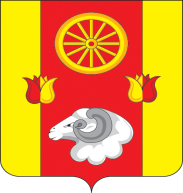 Администрация Кормовского сельского поселенияПОСТАНОВЛЕНИЕ04.07.2023                                                         №  71                                                           с.КормовоеВ соответствии с постановлениями Администрации Кормовского сельского поселения от 03.04.2018  № 36 «Об утверждении Порядка  разработки, реализации и оценки эффективности муниципальных программ Кормовского сельского поселения» и от 17.10.2018 № 99 «Об утверждении методических рекомендаций по разработке и реализации муниципальных программ Кормовского сельского поселения»ПОСТАНОВЛЯЮ: 1. Утвердить отчет об исполнении плана реализации муниципальной  программы Кормовского сельского поселения «Муниципальная политика» по итогам I полугодия 2023 года согласно приложению.2. Настоящее постановление подлежит официальному опубликованию (обнародованию).     	3. Контроль за выполнением постановления оставляю за собой.        Глава Администрации        Кормовского сельского поселения                                                              В.В. СикаренкоПриложение к постановлениюАдминистрации Кормовскогосельского поселенияот 04.07.2023 № 71ОТЧЕТоб исполнении плана реализации муниципальной программы «Муниципальная политика» по итогам I полугодия 2023 года<1> По строке «Мероприятие» указывается руководитель, курирующий данное направление. По строке «Контрольное событие муниципальной программы» указывается руководитель, курирующий данное направление. <2> Графа заполняется по завершенным основным мероприятиям, мероприятиям, мероприятиям ведомственных целевых программ.<3> В случае наличия нескольких контрольных событиях одного основного мероприятия.<4> В целях оптимизации содержания информации в графе 2 допускается использование аббревиатур, например: основное
мероприятие 1.1 – ОМ 1.1.Пояснительная информация к отчету об исполнении плана реализации муниципальной программы «Муниципальная политика» по итогам I полугодия 2023 годаМуниципальная программа Кормовского сельского поселения «Муниципальная политика» утверждена постановлением Администрации Кормовского сельского поселения от 19.10.2018 № 110 (далее – муниципальная программа).На реализацию муниципальной программы в 2023 году предусмотрено 27,2 тыс. рублей средств местного бюджета. Объем ассигнований местного бюджета, предусмотренных сводной бюджетной росписью соответствует  объему ассигнований, предусмотренных муниципальной программой. По состоянию на 01.07.2023 фактическое освоение средств составило 4,1 тыс. рублей, или 15,1% к годовым назначениям. В прошлом финансовом году расходы по данной программе на 01.07.2022 составили 3,3 тыс. рублей.В соответствии с постановлением Администрации Кормовского сельского поселения от 03.04.2018 № 36 «Об утверждении Порядка  разработки, реализации и оценки эффективности муниципальных программ Кормовского сельского поселения» постановлением от 30.12.2022 № 185 «Об утверждении плана реализации муниципальной программы Кормовского сельского поселения «Муниципальная политика» на 2023 год» утвержден план реализации муниципальной программы.Муниципальная программа включает в себя следующие подпрограммы:Подпрограмма 1 «Развитие муниципального управления и муниципальной службы в Кормовском сельском поселении, профессиональное развитие лиц, занятых в системе местного самоуправления» (далее – Подпрограмма 1);Подпрограмма 2 «Реализация муниципальной информационной политики» (далее – Подпрограмма 2);Подпрограмма 3 «Укрепление единства российской нации и гармонизация межэтнических отношений в Кормовском сельском поселении» (далее – Подпрограмма 3).На реализацию мероприятий Подпрограммы 1 на 2023 год средства местного бюджета не  предусмотрены. Планом реализации Подпрограммы 1 предусмотрено выполнение 13 мероприятий и 1 контрольное событие, которое находится на исполнении. На реализацию мероприятия Подпрограммы 2 на 2023 год местным бюджетом предусмотрено 26,0 тыс. рублей. По состоянию на 01.07.2023 фактическое освоение средств составило 4,1 тыс. рублей или 15,8%.Планом реализации Подпрограммы 2 предусмотрено выполнение 1 основного мероприятия и 1 контрольное событие, по которым срок исполнения не наступил и достигнуты промежуточные значения.На реализацию мероприятия Подпрограммы 3 на 2023 год местным бюджетом предусмотрено 1,2 тыс. рублей. По состоянию на 01.07.2023 договора не заключены и фактическое освоение средств отсутствует.Планом реализации Подпрограммы 3 предусмотрено выполнение 3 мероприятий и 1 контрольное событие, по которым срок исполнения не наступил и исполнение планируется на 2 полугодие 2023 года.В ходе анализа исполнения плана реализации муниципальной программы Кормовского сельского поселения «Муниципальная политика» на 2023 год по итогам I полугодия 2023 года установлено отсутствие фактов невыполнения мероприятий плана реализации муниципальной программы, либо несоблюдения сроков их исполнения.Об утверждении отчета об исполнении плана реализации муниципальной программы Кормовского сельского поселения «Муниципальная политика» по итогам I полугодия 2023 года № п/пНомер и наименованиеОтветственный 
 исполнитель, соисполнитель, участник
(должность/ ФИО) <1>Результат реализации (краткое описание)Факти-ческая дата начала
реализацииФактическая дата окончания
реализации, 
наступления 
контрольного 
событияРасходы местного бюджета на реализацию муниципальной программы, тыс. рублейРасходы местного бюджета на реализацию муниципальной программы, тыс. рублейРасходы местного бюджета на реализацию муниципальной программы, тыс. рублейОбъемы неосвоенных средств и причины их не освоения<2>№ п/пНомер и наименованиеОтветственный 
 исполнитель, соисполнитель, участник
(должность/ ФИО) <1>Результат реализации (краткое описание)Факти-ческая дата начала
реализацииФактическая дата окончания
реализации, 
наступления 
контрольного 
событияпредусмотреномуниципаль-ной программой предусмотрено сводной бюджетной росписьюфакт на отчет-ную дату Объемы неосвоенных средств и причины их не освоения<2>123456789101Подпрограмма 1 «Развитие муниципального управления и муниципальной службы в Кормовском сельском поселении, профессиональное развитие лиц, занятых в системе местного самоуправления»Подпрограмма 1 «Развитие муниципального управления и муниципальной службы в Кормовском сельском поселении, профессиональное развитие лиц, занятых в системе местного самоуправления»Подпрограмма 1 «Развитие муниципального управления и муниципальной службы в Кормовском сельском поселении, профессиональное развитие лиц, занятых в системе местного самоуправления»Подпрограмма 1 «Развитие муниципального управления и муниципальной службы в Кормовском сельском поселении, профессиональное развитие лиц, занятых в системе местного самоуправления»Подпрограмма 1 «Развитие муниципального управления и муниципальной службы в Кормовском сельском поселении, профессиональное развитие лиц, занятых в системе местного самоуправления»Подпрограмма 1 «Развитие муниципального управления и муниципальной службы в Кормовском сельском поселении, профессиональное развитие лиц, занятых в системе местного самоуправления»Подпрограмма 1 «Развитие муниципального управления и муниципальной службы в Кормовском сельском поселении, профессиональное развитие лиц, занятых в системе местного самоуправления»Подпрограмма 1 «Развитие муниципального управления и муниципальной службы в Кормовском сельском поселении, профессиональное развитие лиц, занятых в системе местного самоуправления»Подпрограмма 1 «Развитие муниципального управления и муниципальной службы в Кормовском сельском поселении, профессиональное развитие лиц, занятых в системе местного самоуправления»1.1Основное мероприятиеОсновное мероприятиеОсновное мероприятиеОсновное мероприятиеОсновное мероприятиеОсновное мероприятиеОсновное мероприятиеОсновное мероприятиеОсновное мероприятие1.1.1Оптимизация штатной численности муниципальных служащихГлавный специалист по правовой работе, связям с представительными органами, межнациональным отношениям Муштатенко О.И.-01.01.202331.12.2023----1.1.2Проведение оценки профессиональной компетенции лиц, поступающих на муниципальную службу, и муниципальных служащих при проведении аттестацииГлавный специалист по правовой работе, связям с представительными органами, межнациональным отношениям Муштатенко О.И.-01.01.202331.12.2023----1.1.3Проведение конкурсов на замещение вакантных должностей муниципальной службыГлавный специалист по правовой работе, связям с представительными органами, межнациональным отношениям Муштатенко О.И.-01.01.202331.12.2023----1.1.4Применение испытания граждан при заключении трудового договораГлавный специалист по правовой работе, связям с представительными органами, межнациональным отношениям Муштатенко О.И.-01.01.202331.12.2023----1.1.5Оценка эффективности и результативности профессиональной служебной деятельности муниципальных служащихГлавный специалист по правовой работе, связям с представительными органами, межнациональным отношениям Муштатенко О.И.Стимулирование муниципальных служащих к эффективному и результативному исполнению своих должностных обязанностей01.01.202331.12.2023----1.1.6Организация наставничества лиц, впервые принятых на муниципальную службуГлавный специалист по правовой работе, связям с представительными органами, межнациональным отношениям Муштатенко О.И.-01.01.202331.12.2023----1.1.7Обеспечение проведения оценки профессиональных компетенций, личных и деловых качеств кандидатов на замещение должностейзаместителей глав администраций Главный специалист по правовой работе, связям с представительными органами, межнациональным отношениям Муштатенко О.И.-01.01.202331.12.2023----1.1.8Реализация эффективных методов работы с кадровым резервом, муниципальным резервом управленческих кадровГлавный специалист по правовой работе, связям с представительными органами, межнациональным отношениям Муштатенко О.И.Своевременное замещение высвобождающихся должностей муниципальной службы, эффективное исполнение муниципальными служащими своих должностных обязанностей01.01.202331.12.2023----1.1.9Проведение ежеквартального мониторинга состояния муниципальной службы в муниципальном образованииГлавный специалист по правовой работе, связям с представительными органами, межнациональным отношениям Муштатенко О.И.-01.01.202331.12.2023----1.1.10Направление муниципальных служащих для участия в конкурсе на звание «Лучший муниципальный служащий в Ростовской области». Главный специалист по правовой работе, связям с представительными органами, межнациональным отношениям Муштатенко О.И.-01.01.202331.12.2023----1.1.11Обеспечение актуализации информации в разделе «Муниципальная служба» официального сайта Администрации Кормовского сельского поселенияГлавный специалист по правовой работе, связям с представительными органами, межнациональным отношениям Муштатенко О.И.Повышение открытости и доступности информации о муниципальной службе01.01.202331.12.2023----1.1.12Правовая, методическая и информационная поддержка органов местного самоуправления поселений по вопросам осуществления кадровой работы--01.01.202331.12.2023----1.1.13Обеспечение профессионального развития муниципальных служащихГлавный специалист по правовой работе, связям с представительными органами, межнациональным отношениям Муштатенко О.И.Повышение уровня профессионализма кадрового состава муниципальной служб01.01.202331.12.2023----Контрольное событие  муниципальной программыАдминистрация Кормовского сельского поселенияФормирование высококвалифицированного кадрового состава на муниципальной службе;повышение уровня профессионального развития муниципальных служащих и иных лиц, занятых в системе местного самоуправления в Кормовском сельском поселенииX31.12.2023XXXX2Подпрограмма 2 «Реализация муниципальной информационной политики»Подпрограмма 2 «Реализация муниципальной информационной политики»Подпрограмма 2 «Реализация муниципальной информационной политики»Подпрограмма 2 «Реализация муниципальной информационной политики»Подпрограмма 2 «Реализация муниципальной информационной политики»Подпрограмма 2 «Реализация муниципальной информационной политики»Подпрограмма 2 «Реализация муниципальной информационной политики»Подпрограмма 2 «Реализация муниципальной информационной политики»Подпрограмма 2 «Реализация муниципальной информационной политики»2.1Основное мероприятиеОсновное мероприятиеОсновное мероприятиеОсновное мероприятиеОсновное мероприятиеОсновное мероприятиеОсновное мероприятиеОсновное мероприятиеОсновное мероприятие2.1.1Официальная публикация нормативно-правовых актов Кормовского сельского поселения в газете, являющейся официальным публикатором правовых актов Кормовского сельского поселенияГлава Администрации Кормовского сельского поселения Сикаренко В.В.Соблюдение норм федерального и областного законодательства, регулирующего вопросы опубликования правовых актов в газете 01.01.202331.12.202326,026,04,121,9 тыс. рублейДостигнут промежуточный результатКонтрольное событие  муниципальной программыАдминистрация Кормовского сельского поселенияСоблюдение норм федерального и областного законодательст-ва, регулирующего вопросы опубликования правовых актов в газетеX31.12.2023XXXX3Подпрограмма 3 «Укрепление единства российской нации и гармонизация межэтнических отношений в Кормовском сельском поселении»Подпрограмма 3 «Укрепление единства российской нации и гармонизация межэтнических отношений в Кормовском сельском поселении»Подпрограмма 3 «Укрепление единства российской нации и гармонизация межэтнических отношений в Кормовском сельском поселении»Подпрограмма 3 «Укрепление единства российской нации и гармонизация межэтнических отношений в Кормовском сельском поселении»Подпрограмма 3 «Укрепление единства российской нации и гармонизация межэтнических отношений в Кормовском сельском поселении»Подпрограмма 3 «Укрепление единства российской нации и гармонизация межэтнических отношений в Кормовском сельском поселении»Подпрограмма 3 «Укрепление единства российской нации и гармонизация межэтнических отношений в Кормовском сельском поселении»Подпрограмма 3 «Укрепление единства российской нации и гармонизация межэтнических отношений в Кормовском сельском поселении»Подпрограмма 3 «Укрепление единства российской нации и гармонизация межэтнических отношений в Кормовском сельском поселении»3.1Основное мероприятиеОсновное мероприятиеОсновное мероприятиеОсновное мероприятиеОсновное мероприятиеОсновное мероприятиеОсновное мероприятиеОсновное мероприятиеОсновное мероприятие3.1.1Проведение мероприятий, направленных на укрепление единства российской нацииГлавный специалист по правовой работе, связям с представительными органами, межнациональным отношениям Муштатенко О.И.Сохранение межэтнической стабильности в Кормовском сельском поселении01.01.202331.12.2023----3.1.2Проведение мероприятий, направленных на этнокультурное развитие народов, проживающих на территории Кормовского сельского поселенияГлавный специалист по правовой работе, связям с представительными органами, межнациональным отношениям Муштатенко О.И.Создание условий для гармоничного этнокультурного развития этнических культур народов Дона01.01.202331.12.2023----3.1.3Проведение мероприятий по информационному, научному и методическому обеспечению реализации мероприятий подпрограммыГлавный специалист по правовой работе, связям с представительными органами, межнациональным отношениям Муштатенко О.И.Повышение информированности граждан о культуре народов, проживающих в Кормовском сельском поселении, профессионализма сотрудников органов местного самоуправления Кормовского сельского поселения01.01.202331.12.20231,21,201,2 тыс.рублейДостигнут промежуточ-ный результатКонтрольное событие  муниципальной программыАдминистрация Кормовского сельского поселениярост уровня общероссийской гражданской идентичности у жителей Кормовского сельского поселения;снижение уровня конфликтогенности межэтнических отношений в Кормовском сельском поселении;повышение уровня толерантного отношения к представителям другой национальности;увеличение числа мероприятий, направленных на этнокультурное развитие народов, проживающих на территории Кормовского сельского поселенияХ31.12.2023ХХХХИтого по муниципальной программеХХХХ27,227,24,123,1 тыс.рублей Достигнут промежуточ-ныйИтого по муниципальной программеАдминистрация Кормовского сельского поселенияХХХ27,227,24,123,1 тыс.рублей Достигнут промежуточ-ный